İSTANBUL ATLAS ÜNİVERSİTESİ 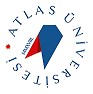 2021-2022 EĞİTİM-ÖĞRETİM YILI FİNAL SINAVIORTAK DERSLER BÖLÜM BAŞKANLIĞI	(ATA102) ATATÜRK İLKELERİ VE İNKILAP TARİHİ II DERSİ FİNAL SINAVI PROGRAMI	AKADEMİK BİRİM ADIBÖLÜM / PROGRAM ADIDERS KODUDERS ADIGRUP NOSINAV TÜRÜSINAV TARİHİBAŞLANGIÇ SAATİBİTİŞ SAATİDERSİN ÖĞRETİM ELEMANIORTAK DERSLER Atatürk İlkeleri ve İnkılap Tarihi BölümüATA102Atatürk İlkeleri ve İnkılap Tarihi II1Online24.05.202216:0016:25Öğr. Gör. Samet BALTAORTAK DERSLER Atatürk İlkeleri ve İnkılap Tarihi BölümüATA102Atatürk İlkeleri ve İnkılap Tarihi II2Online24.05.202216:0016:25Öğr. Gör. Samet BALTAORTAK DERSLER Atatürk İlkeleri ve İnkılap Tarihi BölümüATA102Atatürk İlkeleri ve İnkılap Tarihi II3Online24.05.202216:0016:25Öğr. Gör. Samet BALTAORTAK DERSLER Atatürk İlkeleri ve İnkılap Tarihi BölümüATA102Atatürk İlkeleri ve İnkılap Tarihi II7Online24.05.202216:0016:25Öğr. Gör. Samet BALTAORTAK DERSLERAtatürk İlkeleri ve İnkılap Tarihi BölümüATA102Atatürk İlkeleri ve İnkılap Tarihi II  10Online24.05.202216:0016:25Öğr. Gör. Samet BALTAORTAK DERSLER Atatürk İlkeleri ve İnkılap Tarihi BölümüATA102Atatürk İlkeleri ve İnkılap Tarihi II4Online24.05.202216:4517:10Öğr. Gör. Samet BALTAORTAK DERSLER Atatürk İlkeleri ve İnkılap Tarihi BölümüATA102Atatürk İlkeleri ve İnkılap Tarihi II5Online24.05.202216:4517:10Öğr. Gör. Samet BALTAORTAK DERSLER Atatürk İlkeleri ve İnkılap Tarihi BölümüATA102Atatürk İlkeleri ve İnkılap Tarihi II6Online24.05.202216:4517:10Öğr. Gör. Samet BALTAORTAK DERSLER Atatürk İlkeleri ve İnkılap Tarihi BölümüATA102Atatürk İlkeleri ve İnkılap Tarihi II8Online24.05.202216:4517:10Öğr. Gör. Samet BALTAORTAK DERSLER Atatürk İlkeleri ve İnkılap Tarihi BölümüATA102Atatürk İlkeleri ve İnkılap Tarihi II9Online24.05.202216:4517:10Öğr. Gör. Samet BALTA